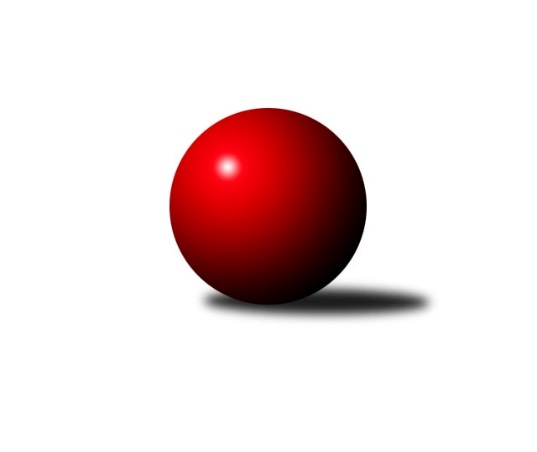 Č.14Ročník 2017/2018	3.2.2018Nejlepšího výkonu v tomto kole: 2538 dosáhlo družstvo: Jiskra ŠabinaKrajský přebor KV 2017/2018Výsledky 14. kolaSouhrnný přehled výsledků:Slavia Karlovy Vary	- Slovan K.Vary˝B˝	10:6	2420:2362		3.2.TJ Jáchymov˝B˝	- Kuželky Aš˝B˝	2:14	2328:2445		3.2.SKK K.Vary˝B˝	- Lokomotiva Cheb˝C˝	10:6	2435:2418		3.2.SKK K.Vary˝C˝	- Sokol Teplá	6:10	2411:2426		3.2.Lokomotiva Cheb˝D˝	- Jiskra Šabina	6:10	2452:2538		3.2.Jiskra Hazlov˝B˝	- TJ Lomnice˝C˝	14:2	2494:2413		3.2.Tabulka družstev:	1.	Jiskra Hazlov˝B˝	14	11	0	3	145 : 79 	 	 2543	22	2.	Slovan K.Vary˝B˝	14	10	1	3	145 : 79 	 	 2490	21	3.	Jiskra Šabina	14	10	0	4	137 : 87 	 	 2504	20	4.	Sokol Teplá	14	9	1	4	133 : 91 	 	 2453	19	5.	Kuželky Aš˝B˝	14	9	0	5	127 : 97 	 	 2514	18	6.	Lokomotiva Cheb˝C˝	15	7	0	8	113 : 127 	 	 2425	14	7.	TJ Lomnice˝C˝	14	6	1	7	111 : 113 	 	 2422	13	8.	Slavia Karlovy Vary	14	5	1	8	108 : 116 	 	 2432	11	9.	Lokomotiva Cheb˝D˝	15	5	1	9	105 : 135 	 	 2335	11	10.	SKK K.Vary˝B˝	14	4	0	10	84 : 140 	 	 2408	8	11.	SKK K.Vary˝C˝	14	3	1	10	86 : 138 	 	 2349	7	12.	TJ Jáchymov˝B˝	14	3	0	11	66 : 158 	 	 2393	6Podrobné výsledky kola:	 Slavia Karlovy Vary	2420	10:6	2362	Slovan K.Vary˝B˝	Zdeněk Chmel	 	 222 	 200 		422 	 2:0 	 408 	 	204 	 204		Johannes Luster	Ondřej Černohous	 	 199 	 200 		399 	 0:2 	 416 	 	185 	 231		Daniela Stašová	Štefan Cimbala	 	 172 	 186 		358 	 0:2 	 384 	 	185 	 199		Miroslav Handšuh	Vladimír Černohous	 	 202 	 187 		389 	 0:2 	 408 	 	205 	 203		Zdeňka Zmeškalová	Radek Cimbala	 	 214 	 208 		422 	 2:0 	 373 	 	183 	 190		Robert Žalud	Martin Mojžíš	 	 205 	 225 		430 	 2:0 	 373 	 	188 	 185		Petr Besedarozhodčí: Nejlepší výkon utkání: 430 - Martin Mojžíš	 TJ Jáchymov˝B˝	2328	2:14	2445	Kuželky Aš˝B˝	Vladimír Lukeš	 	 223 	 178 		401 	 0:2 	 408 	 	191 	 217		Dagmar Jedličková	Antonín Tóth	 	 177 	 164 		341 	 0:2 	 345 	 	178 	 167		František Mazák ml. ml.	Vlastimil Čegan	 	 194 	 185 		379 	 0:2 	 414 	 	200 	 214		František Mazák nml. nejml.	Jiří Šeda	 	 206 	 199 		405 	 0:2 	 416 	 	207 	 209		Vladimír Veselý st.	Štefan Mrenica	 	 210 	 211 		421 	 2:0 	 370 	 	197 	 173		Václav Veselý	Vladimír Maxa	 	 174 	 207 		381 	 0:2 	 492 	 	255 	 237		Petr Jedlička ml.rozhodčí: Nejlepší výkon utkání: 492 - Petr Jedlička ml.	 SKK K.Vary˝B˝	2435	10:6	2418	Lokomotiva Cheb˝C˝	Jiří Gabriško	 	 198 	 205 		403 	 0:2 	 405 	 	199 	 206		Vladimír Krýsl	Václav Čechura	 	 197 	 209 		406 	 0:2 	 410 	 	210 	 200		Miroslav Budil	Martina Sobotková	 	 199 	 208 		407 	 2:0 	 382 	 	163 	 219		Petr Málek	Jiří Kočan	 	 189 	 199 		388 	 0:2 	 416 	 	198 	 218		Jana Hamrová	Václav Zeman	 	 206 	 199 		405 	 2:0 	 401 	 	201 	 200		Bohumil Vyleťal	Vítězslav Vodehnal	 	 215 	 211 		426 	 2:0 	 404 	 	215 	 189		Eva Nováčkovározhodčí: Nejlepší výkon utkání: 426 - Vítězslav Vodehnal	 SKK K.Vary˝C˝	2411	6:10	2426	Sokol Teplá	Miroslav Toka	 	 176 	 189 		365 	 0:2 	 399 	 	193 	 206		Rostislav Milota	Libor Kupka	 	 188 	 215 		403 	 2:0 	 392 	 	189 	 203		Miroslava Poláčková	Blanka Martinková	 	 223 	 200 		423 	 2:0 	 381 	 	184 	 197		Jan Mandák	Blanka Pešková	 	 217 	 230 		447 	 2:0 	 404 	 	204 	 200		Miroslava Boková	Zdeněk Loveček	 	 206 	 190 		396 	 0:2 	 433 	 	198 	 235		Miroslav Pešťák	Václav Šnajdr	 	 180 	 197 		377 	 0:2 	 417 	 	215 	 202		Jiří Velekrozhodčí: Nejlepší výkon utkání: 447 - Blanka Pešková	 Lokomotiva Cheb˝D˝	2452	6:10	2538	Jiskra Šabina	Daniel Hussar	 	 211 	 186 		397 	 2:0 	 391 	 	177 	 214		Pavel Kučera	Ivan Rambousek	 	 183 	 204 		387 	 0:2 	 409 	 	207 	 202		František Seidl	Pavel Feksa	 	 229 	 180 		409 	 0:2 	 441 	 	209 	 232		Roman Bláha	Pavel Schubert	 	 208 	 219 		427 	 2:0 	 426 	 	208 	 218		Jaromír Černý	Helena Gladavská	 	 200 	 202 		402 	 0:2 	 444 	 	221 	 223		Eduard Seidl	Jiří Jaroš	 	 208 	 222 		430 	 2:0 	 427 	 	197 	 230		Jiří Benešrozhodčí: Nejlepší výkon utkání: 444 - Eduard Seidl	 Jiskra Hazlov˝B˝	2494	14:2	2413	TJ Lomnice˝C˝	Kamil Bláha	 	 215 	 180 		395 	 0:2 	 427 	 	196 	 231		Lubomír Hromada	Michael Wittwar	 	 229 	 201 		430 	 2:0 	 418 	 	207 	 211		Monika Maňenová	Andrea Špačková	 	 183 	 225 		408 	 2:0 	 370 	 	183 	 187		Josef Zvěřina	Jan Bartoš	 	 203 	 177 		380 	 2:0 	 364 	 	173 	 191		Petr Janda	Jana Komancová	 	 225 	 220 		445 	 2:0 	 415 	 	205 	 210		Jiří Flejšar	Pavel Repčik	 	 218 	 218 		436 	 2:0 	 419 	 	188 	 231		Petr Lidmilarozhodčí: Nejlepší výkon utkání: 445 - Jana KomancováPořadí jednotlivců:	jméno hráče	družstvo	celkem	plné	dorážka	chyby	poměr kuž.	Maximum	1.	Petr Jedlička ml. 	Kuželky Aš˝B˝	477.46	317.2	160.3	1.9	5/5	(504)	2.	Petr Haken 	Jiskra Hazlov˝B˝	440.56	293.4	147.1	2.4	7/7	(486)	3.	Michael Wittwar 	Jiskra Hazlov˝B˝	439.95	298.8	141.2	3.2	6/7	(477)	4.	Radek Cimbala 	Slavia Karlovy Vary	436.92	296.2	140.7	3.9	8/8	(465)	5.	Pavel Kučera 	Jiskra Šabina	436.17	289.4	146.7	4.3	6/7	(472)	6.	Jana Komancová 	Jiskra Hazlov˝B˝	432.39	297.9	134.5	4.6	6/7	(469)	7.	Jaromír Černý 	Jiskra Šabina	427.63	294.0	133.7	6.9	6/7	(456)	8.	Pavel Repčik 	Jiskra Hazlov˝B˝	426.76	295.6	131.2	6.5	6/7	(458)	9.	Miroslav Budil 	Lokomotiva Cheb˝C˝	426.06	294.8	131.3	7.5	6/6	(499)	10.	Miroslav Pešťák 	Sokol Teplá	425.31	295.7	129.6	4.8	6/6	(447)	11.	Vladislav Urban 	Kuželky Aš˝B˝	425.01	283.0	142.0	4.6	4/5	(450)	12.	Luboš Axamský 	Sokol Teplá	423.25	286.9	136.4	3.9	4/6	(449)	13.	Roman Bláha 	Jiskra Šabina	422.90	299.3	123.6	7.3	7/7	(468)	14.	Miroslav Handšuh 	Slovan K.Vary˝B˝	422.83	290.7	132.2	6.9	5/7	(453)	15.	Vítězslav Vodehnal 	SKK K.Vary˝B˝	422.21	293.4	128.8	5.2	6/6	(442)	16.	Daniela Stašová 	Slovan K.Vary˝B˝	421.94	287.1	134.9	3.8	7/7	(499)	17.	Martin Mojžíš 	Slavia Karlovy Vary	421.85	287.6	134.2	4.6	8/8	(453)	18.	Bohumil Vyleťal 	Lokomotiva Cheb˝C˝	420.83	291.6	129.3	6.9	4/6	(451)	19.	Jaromír Valenta 	Sokol Teplá	420.27	294.3	126.0	6.5	5/6	(486)	20.	Eduard Seidl 	Jiskra Šabina	419.17	291.2	128.0	5.0	7/7	(461)	21.	Petr Beseda 	Slovan K.Vary˝B˝	419.08	288.0	131.1	5.6	6/7	(449)	22.	Jiří Jaroš 	Lokomotiva Cheb˝D˝	417.24	287.0	130.3	5.2	7/7	(472)	23.	Petr Bohmann 	Jiskra Hazlov˝B˝	417.19	290.4	126.8	5.6	7/7	(445)	24.	Václav Zeman 	SKK K.Vary˝B˝	416.90	288.0	128.9	5.6	6/6	(451)	25.	Miroslava Boková 	Sokol Teplá	416.75	297.9	118.9	6.9	4/6	(473)	26.	Zdeněk Pavlík 	Slavia Karlovy Vary	416.14	296.3	119.8	8.4	7/8	(454)	27.	Jiří Gabriško 	SKK K.Vary˝C˝	415.35	291.3	124.0	8.2	6/6	(449)	28.	Zdeňka Zmeškalová 	Slovan K.Vary˝B˝	414.36	290.7	123.6	8.2	6/7	(437)	29.	Lubomír Hromada 	TJ Lomnice˝C˝	413.90	286.5	127.4	7.4	6/7	(442)	30.	Petr Lidmila 	TJ Lomnice˝C˝	411.93	288.0	123.9	7.7	7/7	(443)	31.	Stanislav Pelc 	TJ Jáchymov˝B˝	411.02	285.4	125.6	7.0	5/6	(449)	32.	Jiří Velek 	Sokol Teplá	410.50	286.5	124.0	5.2	6/6	(448)	33.	Josef Volf 	TJ Lomnice˝C˝	409.35	281.1	128.3	7.6	5/7	(437)	34.	Vladimír Veselý  st.	Kuželky Aš˝B˝	409.34	286.4	122.9	7.0	5/5	(439)	35.	Štefan Mrenica 	TJ Jáchymov˝B˝	408.95	290.0	119.0	10.0	5/6	(450)	36.	Miroslava Poláčková 	Sokol Teplá	408.56	285.0	123.5	6.3	6/6	(430)	37.	Johannes Luster 	Slovan K.Vary˝B˝	408.20	284.5	123.7	5.4	7/7	(483)	38.	Dagmar Jedličková 	Kuželky Aš˝B˝	408.19	287.6	120.6	7.4	5/5	(441)	39.	Václav Čechura 	SKK K.Vary˝B˝	407.35	281.6	125.8	6.9	6/6	(468)	40.	Vladimír Maxa 	TJ Jáchymov˝B˝	407.25	287.4	119.8	7.9	6/6	(429)	41.	Ladislav Martínek 	TJ Jáchymov˝B˝	406.80	292.4	114.4	9.8	4/6	(435)	42.	Eva Nováčková 	Lokomotiva Cheb˝C˝	406.67	277.4	129.3	6.0	6/6	(441)	43.	Pavel Pazdera 	SKK K.Vary˝C˝	406.17	286.9	119.3	9.4	5/6	(444)	44.	Helena Gladavská 	Lokomotiva Cheb˝D˝	405.83	275.5	130.3	6.0	7/7	(459)	45.	Jiří Flejšar 	TJ Lomnice˝C˝	405.80	285.4	120.4	7.5	7/7	(458)	46.	Pavel Schubert 	Lokomotiva Cheb˝D˝	404.83	286.9	117.9	8.0	6/7	(466)	47.	Petr Málek 	Lokomotiva Cheb˝C˝	403.61	283.6	120.1	8.5	6/6	(449)	48.	Kamil Bláha 	Jiskra Hazlov˝B˝	402.64	285.5	117.1	9.6	5/7	(461)	49.	Vladimír Lukeš 	TJ Jáchymov˝B˝	401.95	277.0	125.0	8.7	6/6	(426)	50.	Martina Sobotková 	SKK K.Vary˝B˝	395.54	274.8	120.8	6.9	6/6	(433)	51.	Libor Kupka 	SKK K.Vary˝C˝	395.36	275.3	120.1	7.6	6/6	(446)	52.	Ondřej Černohous 	Slavia Karlovy Vary	394.63	281.8	112.9	9.4	8/8	(420)	53.	Václav Šnajdr 	SKK K.Vary˝C˝	394.33	276.9	117.4	8.9	6/6	(421)	54.	Vladimír Černohous 	Slavia Karlovy Vary	393.95	276.3	117.6	8.3	7/8	(428)	55.	Vladimír Krýsl 	Lokomotiva Cheb˝C˝	393.24	278.3	114.9	8.9	5/6	(444)	56.	Jiří Šeda 	TJ Jáchymov˝B˝	392.19	280.4	111.8	10.8	4/6	(415)	57.	Jana Hamrová 	Lokomotiva Cheb˝C˝	392.17	278.6	113.5	9.8	5/6	(444)	58.	Václav Veselý 	Kuželky Aš˝B˝	391.01	279.8	111.2	8.4	4/5	(443)	59.	Pavel Pokorný 	Lokomotiva Cheb˝C˝	390.18	280.8	109.4	12.2	6/6	(427)	60.	Jan Mandák 	Sokol Teplá	389.42	281.4	108.0	9.0	6/6	(428)	61.	Vlastimil Čegan 	TJ Jáchymov˝B˝	388.54	276.1	112.5	10.1	4/6	(410)	62.	František Mazák ml.  ml.	Kuželky Aš˝B˝	388.10	272.3	115.8	8.5	4/5	(417)	63.	Štefan Cimbala 	Slavia Karlovy Vary	387.33	275.9	111.4	9.8	6/8	(410)	64.	Daniel Hussar 	Lokomotiva Cheb˝D˝	384.23	270.7	113.6	9.1	5/7	(428)	65.	Miroslav Špaček 	SKK K.Vary˝C˝	383.64	275.2	108.4	10.5	6/6	(428)	66.	Pavel Feksa 	Lokomotiva Cheb˝D˝	382.96	273.9	109.0	8.7	7/7	(431)	67.	Blanka Pešková 	SKK K.Vary˝B˝	382.25	273.3	108.9	10.0	5/6	(447)	68.	Josef Zvěřina 	TJ Lomnice˝C˝	379.20	275.9	103.3	11.1	6/7	(422)	69.	Blanka Martinková 	SKK K.Vary˝C˝	353.46	265.3	88.2	18.6	6/6	(427)	70.	Jan Adam 	Lokomotiva Cheb˝D˝	340.50	245.0	95.5	16.4	7/7	(409)		Pavel Přerost 	TJ Lomnice˝C˝	448.00	296.0	152.0	3.0	1/7	(448)		Miroslav Vlček 	TJ Jáchymov˝B˝	448.00	308.0	140.0	5.0	1/6	(448)		Jitka Laudátová 	Kuželky Aš˝B˝	428.50	288.5	140.0	7.0	2/5	(452)		Michaela Čejková 	Slovan K.Vary˝B˝	428.50	293.8	134.8	9.8	2/7	(453)		Tomáš Beck ml.  ml.	Slovan K.Vary˝B˝	427.00	289.1	137.9	5.3	3/7	(451)		Marcel Toužimský 	Slovan K.Vary˝B˝	425.17	295.5	129.7	5.8	3/7	(438)		Tomáš Seidl 	Jiskra Šabina	425.00	297.3	127.8	5.5	4/7	(447)		Monika Maňenová 	TJ Lomnice˝C˝	422.50	303.0	119.5	6.0	2/7	(427)		Rudolf Schmmer 	TJ Lomnice˝C˝	416.00	289.0	127.0	8.0	2/7	(433)		Václav Mašek 	Kuželky Aš˝B˝	415.67	276.5	139.2	6.3	2/5	(460)		František Mazák nml.  nejml.	Kuželky Aš˝B˝	414.00	276.0	138.0	3.0	1/5	(414)		Andrea Špačková 	Jiskra Hazlov˝B˝	409.38	281.1	128.3	8.5	4/7	(426)		Michal Hric 	Lokomotiva Cheb˝D˝	407.50	283.5	124.0	7.0	1/7	(423)		Růžena Kovačíková 	TJ Lomnice˝C˝	405.75	284.8	121.0	7.5	2/7	(419)		Adolf Klepáček 	Lokomotiva Cheb˝D˝	405.50	282.0	123.5	8.5	2/7	(431)		František Seidl 	Jiskra Šabina	404.31	283.4	120.9	10.3	4/7	(442)		Zdeněk Loveček 	SKK K.Vary˝B˝	402.28	281.2	121.1	7.8	3/6	(429)		Jiří Beneš 	Jiskra Šabina	401.81	286.1	115.8	4.6	4/7	(428)		Zdeněk Chmel 	Slavia Karlovy Vary	401.60	286.4	115.3	10.4	4/8	(433)		Petr Kocifaj 	TJ Jáchymov˝B˝	399.70	279.3	120.4	6.4	2/6	(419)		Gerhard Brandl 	Jiskra Šabina	399.33	280.9	118.4	7.8	4/7	(427)		František Průša 	Slovan K.Vary˝B˝	399.00	275.0	124.0	6.5	2/7	(423)		Jiří Beneš ml.  ml.	Jiskra Šabina	395.43	280.1	115.3	10.4	4/7	(434)		Jan Bartoš 	Jiskra Hazlov˝B˝	395.00	272.0	123.0	11.0	2/7	(410)		Petr Janda 	TJ Lomnice˝C˝	391.92	271.9	120.0	5.4	4/7	(415)		Andrea Ječmenová 	TJ Lomnice˝C˝	391.00	274.0	117.0	10.0	2/7	(413)		Rostislav Milota 	Sokol Teplá	390.75	279.0	111.8	11.8	2/6	(399)		Miroslav Toka 	SKK K.Vary˝C˝	389.50	264.0	125.5	9.0	2/6	(414)		Radek Cholopok 	TJ Lomnice˝C˝	388.00	259.0	129.0	7.0	1/7	(388)		Jiří Kočan 	SKK K.Vary˝B˝	385.08	275.1	110.0	9.4	3/6	(425)		Josef Vančo 	SKK K.Vary˝B˝	385.00	253.0	132.0	8.0	1/6	(385)		Jiří Mitáček  st.	SKK K.Vary˝C˝	384.78	259.2	125.6	9.1	3/6	(419)		Albert Kupčík 	TJ Lomnice˝C˝	383.17	278.5	104.7	10.3	3/7	(412)		Robert Žalud 	Slovan K.Vary˝B˝	379.33	273.7	105.7	11.8	2/7	(402)		Jiří Matoušek 	Lokomotiva Cheb˝D˝	377.00	274.0	103.0	9.0	1/7	(377)		Ivan Rambousek 	Lokomotiva Cheb˝D˝	371.38	267.8	103.6	14.3	2/7	(428)		Hana Makarová 	TJ Jáchymov˝B˝	368.67	260.0	108.7	12.7	3/6	(401)		Jana Lukášková 	Sokol Teplá	355.00	257.0	98.0	14.0	1/6	(355)		Hedvika Besedová 	Slovan K.Vary˝B˝	351.00	255.0	96.0	9.0	1/7	(351)		Antonín Tóth 	TJ Jáchymov˝B˝	331.50	254.0	77.5	19.5	2/6	(341)		Štěpán Pilnáček 	Slavia Karlovy Vary	318.00	237.0	81.0	18.0	1/8	(318)Sportovně technické informace:Starty náhradníků:registrační číslo	jméno a příjmení 	datum startu 	družstvo	číslo startu
Hráči dopsaní na soupisku:registrační číslo	jméno a příjmení 	datum startu 	družstvo	Program dalšího kola:15. kolo10.2.2018	so	9:00	Slavia Karlovy Vary - Kuželky Aš˝B˝	10.2.2018	so	9:00	Sokol Teplá - SKK K.Vary˝B˝	10.2.2018	so	11:00	SKK K.Vary˝C˝ - Lokomotiva Cheb˝D˝	10.2.2018	so	12:30	TJ Lomnice˝C˝ - TJ Jáchymov˝B˝	10.2.2018	so	14:00	Lokomotiva Cheb˝C˝ - Jiskra Hazlov˝B˝	10.2.2018	so	17:30	Slovan K.Vary˝B˝ - Jiskra Šabina	Nejlepší šestka kola - absolutněNejlepší šestka kola - absolutněNejlepší šestka kola - absolutněNejlepší šestka kola - absolutněNejlepší šestka kola - dle průměru kuželenNejlepší šestka kola - dle průměru kuželenNejlepší šestka kola - dle průměru kuželenNejlepší šestka kola - dle průměru kuželenNejlepší šestka kola - dle průměru kuželenPočetJménoNázev týmuVýkonPočetJménoNázev týmuPrůměr (%)Výkon11xPetr Jedlička ml.Kuželky Aš˝B˝49212xPetr Jedlička ml.Kuželky Aš˝B˝122.734921xBlanka PeškováSKK K.Vary˝C˝4471xBlanka PeškováSKK K.Vary˝C˝109.594474xJana KomancováJiskra Hazlov˝B4452xMartin MojžíšSlavia K.Vary108.054302xEduard SeidlJiskra Šabina4441xMiroslav PešťákSokol Teplá106.164333xRoman BláhaJiskra Šabina4416xRadek CimbalaSlavia K.Vary106.044223xPavel RepčikJiskra Hazlov˝B4362xZdeněk ChmelSlavia K.Vary106.04422